1. 产品介绍1.1 产品概述该变送器采用壁挂防水壳， 多用于室外及现场环境恶劣的场合。 探头多种类型可选适用于不同现场， 广泛适用于通讯机房， 仓库楼宇以及自控等需要温度监测的场所。 采用标准工业接口4~20mA/0~10V/0~5V模拟量信号输出，可接入现场数显表、 PLC、变频器、 工控主机等设备， 安全可靠，外观美观，安装方便。1.2 功能特点采用瑞士进口的测量单元，测量精准。采用专用的模拟量电路，使用范围宽。10~30V宽电压范围供电，规格齐全，安装方便。可同时适用于四线制与三线制接法。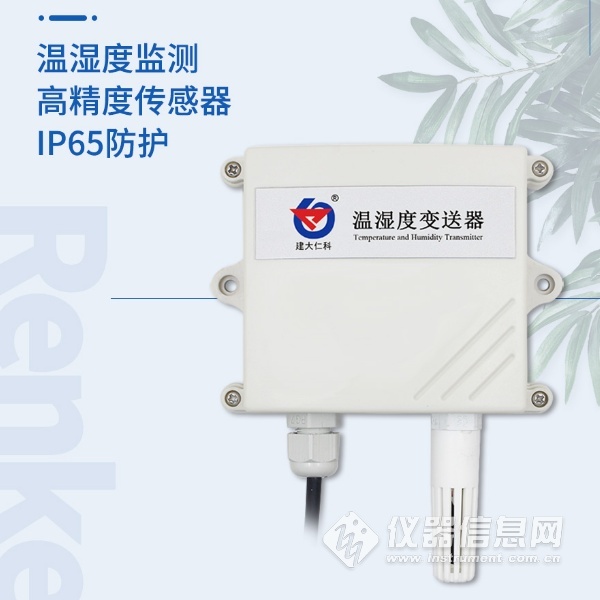 1.3 主要技术指标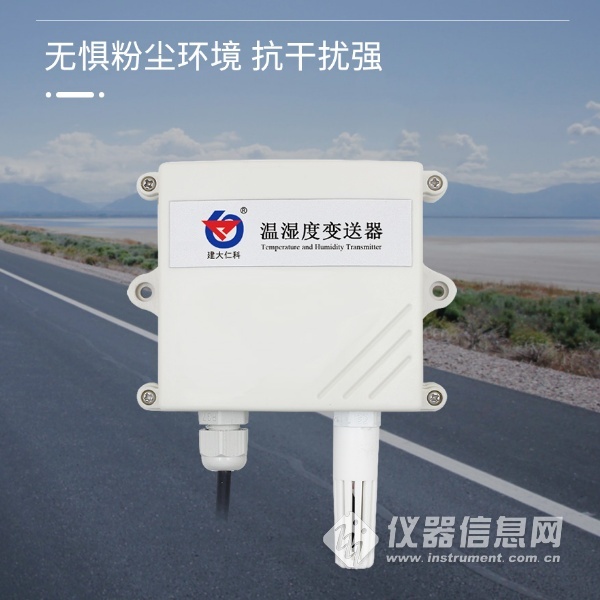 2. 产品选型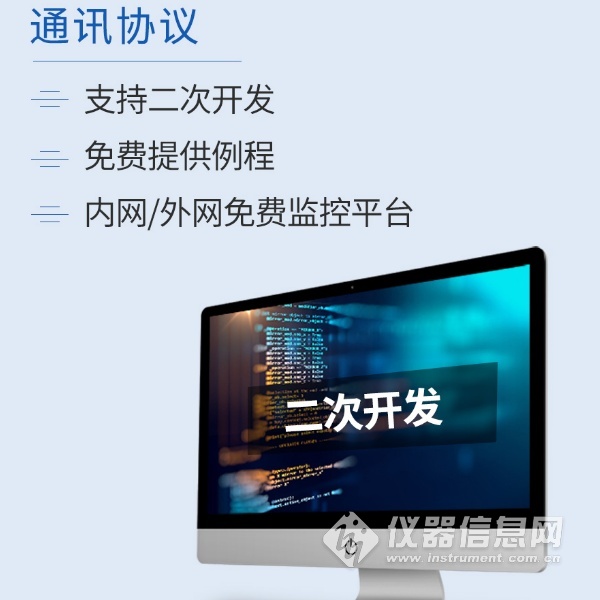 3. 设备安装说明3.1 设备安装前检查设备清单：■ 温湿度变送器设备1台■ 合格证、保修卡、校准报告等■ 膨胀塞2个、自攻螺丝2个4. 计算方法4.1电流型输出信号转换计算    例如量程-40~+80摄氏度，4~20mA输出，当输出信号为12mA时，计算当前温度值。此温度量程的跨度为120度，用16mA电流信号来表达，120度/16mA=7.5度/mA，即电流1mA代表温度变化7.5度.测量值12mA-4mA=8mA.8mA*7.5度/mA=60度。60+（-40）=20度，当前温度为20度。4.2电压型输出信号转换计算    例如量程-40~+80摄氏度，0-10V输出，当输出信号为5V时，计算当前温度值。此温度量程的跨度为120度，用10V电压信号来表达，120度/10V=12度/V，即电压1V代表温度变化12度.测量值5V-0V=5V.5V*12度/V=60度。60+（-40）=20度，当前温度为20度。​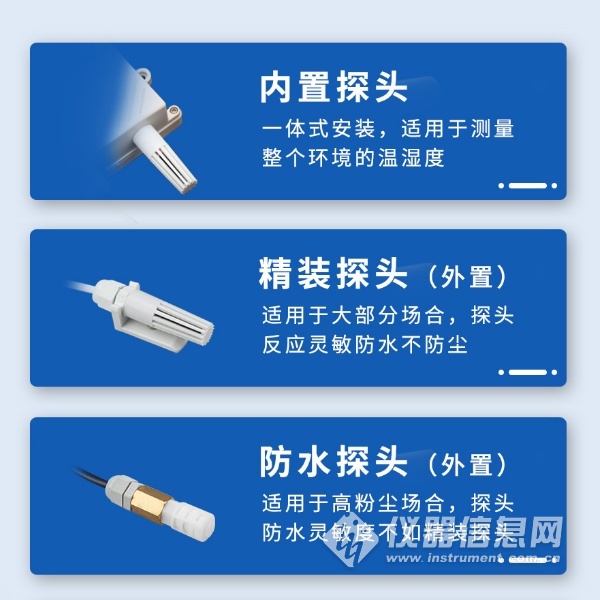 5. 常见问题及解决办法无输出或输出错误可能的原因：1)量程对应错误导致PLC计算错误，量程请查阅第一部分的技术指标。2)接线方式不对或者接线顺序错误。3)供电电压不对（针对0-10V型均为24V供电）。4)变送器与采集器之间距离过长，造成信号紊乱。5) PLC采集口损坏。6)设备损坏。直流供电（默认）10~30V DC10~30V DC最大功耗电流输出1.2W最大功耗电压输出1.2W精度（默认）湿度±3%RH(5%RH~95%RH,25℃)精度（默认）温度±0.5℃（25℃）变送器电路工作温湿度-40℃~+60℃，0%RH~80%RH-40℃~+60℃，0%RH~80%RH探头工作温度-40℃~+120℃，默认-40℃~+80℃-40℃~+120℃，默认-40℃~+80℃探头工作湿度0%RH-100%RH0%RH-100%RH长期稳定性湿度≤1%RH/y长期稳定性温度≤0.1℃/y响应时间湿度≤8s(1m/s风速)响应时间温度≤25s(1m/s风速)输出信号电流输出4~20mA输出信号电压输出0~5V/0~10V负载能力电压输出输出电阻≤250Ω负载能力电流输出≤600ΩRS-公司代号WS-温湿度变送、传感器I20-4~20mA电流输出V05-0~5V电压输出V10-0~10V电压输出